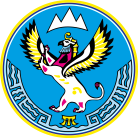 О внесении изменений в порядок оперативного устранения нарушений законодательства Республики Алтай, выявленных по результатам работы каналов прямой связи субъектов инвестиционной и предпринимательской деятельности, утвержденный приказом Министерства экономического развития и туризма Республики Алтай от 30 июня 2017 г. № 152-ОД 	П р и к а з ы в а ю:	В порядке оперативного устранения нарушений законодательства Республики Алтай, выявленных по результатам работы каналов прямой связи субъектов инвестиционной и предпринимательской деятельности, утвержденном приказом Министерства экономического развития и туризма Республики Алтай от 30 июня 2017 г. № 152-ОД «Об утверждении порядка оперативного устранения нарушений законодательства Республики Алтай, выявленных по результатам работы каналов прямой связи субъектов инвестиционной и предпринимательской деятельности» (официальный портал Республики Алтай в сети «Интернет»: http://www.altai-republic.ru, 2017, 3 июля; 2019, 24 июня; 2021, 8 декабря) внести следующие изменения:пункт 2 изложить в следующей редакции:«2. В целях обеспечения беспрепятственной связи субъектов инвестиционной и предпринимательской деятельности (далее – заявители) используются следующие каналы прямой связи на Инвестиционном портале Республики Алтай в информационно-коммуникационной сети «Интернет»:«Обратная связь»;«Линия прямых обращений»;Федеральная государственная информационная система «Единый портал государственных и муниципальных услуг».»;пункт 3 изложить в следующей редакции:«3. Функцию канала прямой связи выполняют:электронные обращения посредством использования канала прямой связи «Обратная связь»;электронные адреса руководителей исполнительных органов государственной власти Республики Алтай, которые размещаются по каналу «Линия прямых обращений»;электронные обращения, поступившие посредством Федеральной государственной информационной системы «Единый портал государственных и муниципальных услуг».»;пункт 5 изложить в следующей редакции:«5. Обращения заявителей, которые поступили по каналам прямой связи «Обратная связь», посредством Федеральной государственной информационной системы «Единый портал государственных и муниципальных услуг» и на электронные адреса, которые размещаются по каналу «Линия прямых обращений», подлежат рассмотрению в соответствии с положениями Федерального закона от 2 мая 2006 г. № 59-ФЗ «О порядке рассмотрения обращений граждан Российской Федерации».»;пункт 6 изложить в следующей редакции:«6. Функционирование канала прямой связи «Обратная связь» обеспечивается автономной некоммерческой организацией «Центр поддержки предпринимательства и инвестиционной деятельности Республики Алтай «Мой бизнес» (далее - Центр).»;в пункте 7 слово «Министерство» заменить словами «Министерство экономического развития Республики Алтай (далее – Министерство)»;в пункте 8 слова «уведомляет заявителя о принятом решении» дополнить словами «в форме электронного документа по адресу электронной почты, указанному в обращении, поступившем в государственный орган, орган местного самоуправления или должностному лицу в форме электронного документа, или по адресу (уникальному идентификатору) личного кабинета гражданина на Едином портале при его использовании и в письменной форме по почтовому адресу, указанному в обращении, поступившем в государственный орган, орган местного самоуправления или должностному лицу в письменной форме.»;пункт 10 изложить в следующей редакции: «7. Министерство уведомляет заявителя об устранении нарушений законодательства Республики Алтай, выявленных по результатам работы каналов прямой связи, в течении 2 рабочих дней со дня вступления в силу нормативного правового акта Республики Алтай, в форме электронного документа по адресу электронной почты, указанному в обращении, поступившем в государственный орган, орган местного самоуправления или должностному лицу в форме электронного документа, или по адресу (уникальному идентификатору) личного кабинета гражданина на Едином портале при его использовании и в письменной форме по почтовому адресу, указанному в обращении, поступившем в государственный орган, орган местного самоуправления или должностному лицу в письменной форме.».Министр                                                                                                  В.В. ТупикинМИНИСТЕРСТВОЭКОНОМИЧЕСКОГО РАЗВИТИЯ РЕСПУБЛИКИ АЛТАЙ(МИНЭКОНОМРАЗВИТИЯ РА)АЛТАЙ РЕСПУБЛИКАНЫНГ ЭКОНОМИКАЛЫК ÖЗӰМИНИ НГ МИНИСТЕРСТВОЗЫ(АР МИНЭКОНОМÖЗӰМИ)ПРИКАЗПРИКАЗjАкаруг. Горно-Алтайскг. Горно-Алтайскг. Горно-Алтайскг. Горно-Алтайск